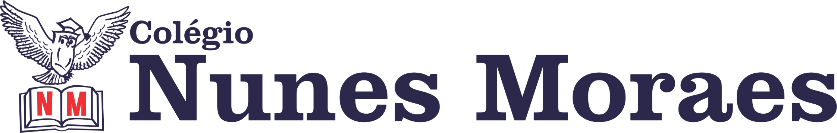   “Fé – Porque a gente acredita.Paz – Porque a gente precisa.Amor – Porque a gente merece.FELIZ SEXTA-FEIRA!”1ª aula: 7:20h às 8:15h – ARTE – PROFESSORA: JANIELLY RAMOS1º passo: Faça a leitura das páginas 123-127.2º passo: Inspirando-se na atividade da página 124, vamos brincar de mímica. Faça grupos de 05 pessoas no whatsApp, cada componente deve escolher um filme de sua preferência (não pode contar qual o filme escolheu) Gravar um vídeo usando apenas gestos de modo que os outros membros do grupo tentem descobrir o título do filme escolhido. Por fim, o grupo deve escolher um dos vídeos para publicar no grupo da sala de aula para que os outros colegas também descubram a que filme a mímica se refere.3º passo: No fim da aula você deve enviar seu vídeo para a coordenação para computar sua presença e para a professora Janielly para registrar sua pontuação.Durante a resolução dessas questões a professora Janielly vai tirar dúvidas no WhatsApp (9.9425-8076)Faça foto das atividades que você realizou e envie para coordenação Islene (9.9150-3684)Essa atividade será pontuada para nota.2ª aula: 8:15h às 9:10h – ED.FÍSICA – PROFESSORA: SUANE NÃO HAVERÁ AULA

Intervalo: 9:10h às 9:45h3ª aula: 9:45h às 10:40 h – GEOGRAFIA – PROFESSOR: ALISON ALMEIDA1º passo: Abra o livro nas páginas: 92 a 952º passo:  A partir daqui nossa aula será pelo Google Meet. Prepare seu material (livro, caderno, lápis e caneta).Acesse o link disponibilizado pelo professor no grupo da turma, no início da aula.3º passo: Faça os exercícios(SAS) – Página: 95 Questões: 01 e 02(SAS) – Página: 96 e 97  Questão: 034º passo: Faça a correção.A correção dessa atividade será disponibilizada pelo professor no grupo da turma.Durante a resolução dessas questões o professor Alison vai tirar dúvidas no WhatsApp (9.9107-4898)Faça foto das atividades que você realizou e envie para coordenação Islene (9.9150-3684)Essa atividade será pontuada para nota.4ª aula: 10:40h às 11:35h - MATEMÁTICA – PROFESSOR: DENILSON SOUSA1° passo: Organize-se com seu material, livro de matemática, caderno, caneta, lápis e borracha.  2° passo: Acompanhe a videoaula com o professor Denilson Sousa.  Assista a aula no seguinte link:https://youtu.be/euqajNiry80 3° passo: Copie em seu livro ou caderno as questões que o professor Denilson resolveu na videoaula. Atividade pós aula: Página 79, Q 20Durante a resolução dessas questões o professor Denilson vai tirar dúvidas no WhatsApp (9.9165-2921)Faça foto das atividades que você realizou e envie para coordenação Islene (9.9150-3684)Essa atividade será pontuada para nota.Caso você não consiga acessar ao Google Meet:Comunique ao Professor e siga os seguintes passos:- Faça a leitura das páginas: 88 a 91. Grife as partes que você considerar importante.- Acesse ao link abaixo e assista a vídeo aula sobre esse conteúdo.https://www.youtube.com/watch?v=KQ5BBZ0Q2lQ (Assista a partir dos 10 min e 45 segs.)- Siga o 3º PASSO.BOM FINAL DE SEMANA!!